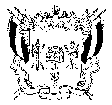 АДМИНИСТРАЦИЯ КРАСНООКТЯБРЬСКОГО СЕЛЬСКОГО ПОСЕЛЕНИЯВЕСЕЛОВСКОГО РАЙОНА РОСТОВСКОЙ ОБЛАСТИ	_______________________________________________________________ПОСТАНОВЛЕНИЕ23 сентября  2021 года                        № 76                                х. Красный ОктябрьОб утверждении муниципальной программы Краснооктябрьского сельского поселения «Энергоэффективность и развитие промышленности и энергетики»В соответствии с постановлением Администрации Краснооктябрьского сельского поселения от 31.01.2018 № 9 «Об утверждении Порядка разработки, реализации и оценки эффективности муниципальных программ Краснооктябрьского сельского поселения», распоряжением Администрации Краснооктябрьского сельского поселения от 22.09.2021 № 61 «Об утверждении Перечня муниципальных программ Краснооктябрьского сельского поселения», руководствуясь Уставом Веселовского сельского поселения,ПОСТАНОВЛЯЮ:       1. Утвердить муниципальную программу Краснооктябрьского сельского поселения «Энергоэффективность и развитие промышленности и энергетики» согласно приложению № 1.    2. Настоящее постановление вступает в силу со дня его обнародования, но не ранее 1 января 2022 г., и распространяется на правоотношения, возникающие начиная с составления проекта бюджета Краснооктябрьского сельского поселения на 2022 год и плановый период 2023 и 2024 годов.     3. Контроль за выполнением настоящего постановления оставляю за собой.Глава АдминистрацииКраснооктябрьского сельского поселения 			                                     	О.И. Курица                                                                                                                                        Приложение 1                                                                                                       к постановлению Администрации                                                                                                     Краснооктябрьского сельского поселения                                                                                                                             от 23.09.2021 № 76  МУНИЦИПАЛЬНАЯ  ПРОГРАММАКраснооктябрьского сельского поселения «Энергоэффективность и развитие промышленности и энергетики»ПАСПОРТмуниципальной  программы Краснооктябрьского сельского поселения«Энергоэффективность и развитие промышленности и энергетики» Подпрограмма            «Энергосбережение и повышение энергетической эффективности                                     Краснооктябрьского сельского поселения». ПАСПОРТ ПОДПРОГРАММЫ                 «Энергосбережение и повышение энергетической эффективности                                      Краснооктябрьского сельского поселения».Раздел 1. Общая характеристика 
текущего состояния энергетики Краснооктябрьского сельского поселенияМуниципальная программа реализуется в сферах социально-экономического развития, затрагивающая такие направления, как энергетическая инфраструктура, электроэнергетика, газификация, промышленность, малое и среднее предпринимательство. В настоящее время целью государственной политики в сфере энергосбережения и повышения энергетической эффективности, обозначенной в Энергетической стратегии России на период до 2030 года, утвержденной Распоряжением Правительства Российской Федерации от 13.11.2009 N 1715-р, является максимально рациональное использование топливно-энергетических ресурсов (далее - ТЭР). Действующим законодательством Российской Федерации в области энергосбережения и повышения энергетической эффективности предусмотрена обязанность по установке общедомовых (коллективных) и индивидуальных приборов учета, что является первым шагом к рациональному потреблению энергетических ресурсов. Установка приборов учета энергетических ресурсов как общедомовых (коллективных), так и индивидуальных, обеспечивает достоверный учет и прозрачность расчетов. Приборы учета дают собственникам жилых помещений возможность оплачивать энергоресурсы по факту их потребления.Раздел 2. Цели, задачи и показатели (индикаторы), 
основные ожидаемые конечные результаты, сроки 
 реализации муниципальной программыОсновными приоритетами муниципальной политики в сфере энергетики Краснооктябрьского сельского поселения являются повышение качества жизни населения, улучшение экологической ситуации в поселении за счет стимулирования энергосбережения и повышения энергетической эффективности.Для достижения целей муниципальной программы необходимо решить следующие задачи:сокращение расходов бюджета поселения на потребление энергоресурсов;увеличение благоустроенности и безопасности муниципальных образований;Сведения о показателях (индикаторах) муниципальной программы, подпрограмм муниципальной программы и их значениях приведены в приложении № 1. Перечень подпрограмм, основных мероприятий муниципальной программы приведен в приложении № 2. Расходы местного бюджета на реализацию муниципальной программы приведены в приложении № 3. Муниципальная программа рассчитана на период с 2022 по 2030 год. Этапы реализации муниципальной программы не выделяются.Планируемые сроки решения задач и реализации мероприятий муниципальной программы были разработаны в соответствии с требованиями федерального законодательства, а также основополагающими постановлениями и распоряжениями Правительства Российской Федерации, приказами профильных федеральных министерств.                                                                                                                                                                                                                     Приложение № 1                                                                                                                                                                     к муниципальной программе                  Краснооктябрьского                                                                                                                                                                                                                               сельского поселения                                                                                                                                                                                                                                                                                                                                           «Энергоэффективность и развитие                                                                                                                                                                                                                         промышленности и энергетики»                                                                                                                                                                                                                                          СВЕДЕНИЯ 
          о показателях (индикаторах) муниципальной программы, подпрограмм Краснооктябрьского сельского поселения                                                   «Энергоэффективность и развитие промышленности и энергетики»     Приложение № 2                                                                                                                                                                        к муниципальной  программе Краснооктябрьского                                                                                                                                                                                                       сельского поселения «Энергоэффективность                                                                                                                                                                                            и развитие промышленности и энергетики»ПЕРЕЧЕНЬ
подпрограмм, основных мероприятий муниципальной программы Краснооктябрьского сельского поселения
 «Энергоэффективность и развитие промышленности и энергетики»                                                                                                                                                                                                                                         Приложение № 3                                                                                                                                                                                                               к муниципальной программе  Краснооктябрьского                                                                                                                                                                                            сельского поселения «Энергоэффективность                                                                                                                                                                                                                                и развитие энергетики»РАСХОДЫМестного бюджета на реализацию муниципальной программы Краснооктябрьского сельского поселения «Энергоэффективность и развитие энергетики»Примечание.Список используемых сокращений:X – данная ячейка не заполняется;ВР – вид расходов;ГРБС – главный распорядитель бюджетных средств;РзПр –  раздел, подраздел;ЦСР – целевая статья расходов.                                                                                                                                                                                                                   Приложение № 4 к                                                                                                                                                                                                              муниципальной программе                                                                                                                                                                                        Краснооктябрьского сельского поселения                                                                                                                                                                                        «Энергоэффективность и развитие                                                                                                                                                                                                         промышленности и энергетики»РАСХОДЫ 
на реализацию муниципальной программы Краснооктябрьского сельского поселения
«Энергоэффективность и развитие промышленности и энергетики»Наименование муниципальной программы –Муниципальная программа Краснооктябрьского сельского поселения «Энергоэффективность и развитие промышленности и энергетики»(далее – муниципальная программа)Ответственный исполнитель муниципальной программы –Специалист 1 категории по вопросам ЖКХ  Администрации Краснооктябрьского сельского поселенияСоисполнители муниципальной  программы–отсутствуютУчастники муниципальной программы–Администрации Краснооктябрьского сельского поселения;Организации, осуществляющие снабжение электроэнергией, природным газом, тепловой энергией. Подпрограммы муниципальной программы–1. «Энергосбережение и повышение энергетической  эффективности Краснооктябрьского сельского поселения».Программно-целевые инструменты муниципальной программы–отсутствуютЦельмуниципальной программы–Улучшение качества жизни населения Краснооктябрьского сельского поселения за счет перехода коммунальной сферы на энергосберегающий путь развития и рационального использования ресурсов.Надежное обеспечение Краснооктябрьского сельского поселения топливно-энергетическими ресурсами.Задачимуниципальной программы–Сокращение расходов бюджета поселения на оплату коммунальных услуг.Обеспечение в бюджетной сфере Краснооктябрьского сельского поселения замены ламп накаливания на энергосберегающие, в том числе на светодиодные.Популяризация применения мер по энергосбережению.Целевые индикаторы и показатели муниципальной  программы–Количество энергосервисных договоров, заключенных муниципальными предприятиями и организациями.Срокиреализации муниципальной программыИсточники финансирования программы–2022 – 2030 годы:Средства бюджета Краснооктябрьского сельского поселения, Веселовского районаРесурсное обеспечение муниципальной программы–0,0 тыс. рублей, в том числе: в 2022 году – 0,0 тыс. рублей;в 2023 году – 0,0 тыс. рублей,в 2024 году – 0,0 тыс. рублей;в 2025 году – 0,0 тыс. рублей;в 2026 году – 0,0 тыс. рублей;в 2027 году – 0,0 тыс. рублей;в 2028 году – 0,0 тыс. рублей,в 2029 году – 0,0 тыс. рублей;в 2030 году – 0,0 тыс. рублей;в том числе: за счет средств областного бюджета – 
0,0 тыс. рублей, в том числе:в 2022 году – 0,0 тыс. рублей;в 2023 году – 0,0 тыс. рублей,в 2024 году – 0,0 тыс. рублей;в 2025 году – 0,0 тыс. рублей;в 2026 году – 0,0 тыс. рублей;в 2027 году – 0,0 тыс. рублей;в 2028 году – 0,0 тыс. рублей,в 2029 году – 0,0 тыс. рублей;в 2030 году – 0,0 тыс. рублей,за счет средств бюджета района – 
0,0 тыс. рублей, в том числе:в 2022 году – 0,0 тыс. рублей;в 2023 году – 0,0 тыс. рублей,в 2024 году – 0,0 тыс. рублей;в 2025 году – 0,0 тыс. рублей;в 2026 году – 0,0 тыс. рублей;в 2027 году – 0,0 тыс. рублей;в 2028 году – 0,0 тыс. рублей,в 2029 году – 0,0 тыс. рублей;в 2030 году – 0,0 тыс. рублей,за счет средств бюджета поселения – 
162,1 тыс. рублей, в том числе:в 2022 году – 0,0 тыс. рублей;в 2023 году – 0,0 тыс. рублей,в 2024 году – 0,0 тыс. рублей;в 2025 году – 0,0 тыс. рублей;в 2026 году – 0,0 тыс. рублей;в 2027 году – 0,0 тыс. рублей;в 2028 году – 0,0 тыс. рублей,в 2029 году – 0,0 тыс. рублей;в 2030 году – 0,0 тыс. рублей;Муниципальная программа финансируется из бюджета Краснооктябрьского сельского поселения в пределах бюджетных ассигнований, предусмотренных на ее реализацию решением собрания депутатов об местном бюджете. Средства местных бюджетов, объемы финансирования и направления мероприятий государственной программы определяются нормативными правовыми актами органов местного самоуправления муниципальных образованийОжидаемые результаты реализации муниципальнойпрограммы–повышение энергетической эффективности экономики Краснооктябрьского сельского поселения;Наименование подпрограммы –подпрограмма «Энергосбережение и повышение энергетической эффективности Краснооктябрьского сельского поселения». (далее – подпрограмма) Ответственный исполнитель подпрограммы –Специалист 1 категории по вопросам ЖКХ  Администрации Краснооктябрьского сельского поселенияУчастники подпрограммы–муниципальное образование Краснооктябрьского сельского поселенияПрограммно-целевые инструменты подпрограммы–отсутствуютЦельподпрограммы–Формирование бережливой модели энергопотребления.Задачиподпрограммы–Совершенствование нормативно-правового регулирования и методического обеспечения в области энергоэффективности и энергосбережения на территории Краснооктябрьского сельского поселения, повышение информированности общества; Целевые индикаторы и показатели подпрограммы–Доля объемов тепловой энергии, расчеты за которую осуществляются с использованием приборов учета в общем объеме тепловой энергии, поставляемой на территории поселения.Этапы и срокиреализации подпрограммы–2022 – 2030 годы:Этапы реализации подпрограммы не выделяются. Ресурсное обеспечение подпрограммы–общий объем финансового обеспечения составляет
0,0 тыс. рублей, в том числе: в 2022 году – 0,0 тыс. рублей;в 2023 году – 0,0 тыс. рублей,в 2024 году – 0,0 тыс. рублей;в 2025 году – 0,0 тыс. рублей;в 2026 году – 0,0 тыс. рублей;в 2027 году – 0,0 тыс. рублей;в 2028 году – 0,0 тыс. рублей,в 2029 году – 0,0 тыс. рублей;в 2030 году – 0,0 тыс. рублей;в том числе: за счет средств областного бюджета – 
0,0 тыс. рублей, в том числе:в 2022 году – 0,0 тыс. рублей;в 2023 году – 0,0 тыс. рублей,в 2024 году – 0,0 тыс. рублей;в 2025 году – 0,0 тыс. рублей;в 2026 году – 0,0 тыс. рублей;в 2027 году – 0,0 тыс. рублей;в 2028 году – 0,0 тыс. рублей,в 2029 году – 0,0 тыс. рублей;в 2030 году – 0,0 тыс. рублей,за счет средств бюджета района – 
0,0 тыс. рублей, в том числе:в 2022 году – 0,0 тыс. рублей;в 2023 году – 0,0 тыс. рублей,в 2024 году – 0,0 тыс. рублей;в 2025 году – 0,0 тыс. рублей;в 2026 году – 0,0 тыс. рублей;в 2027 году – 0,0 тыс. рублей;в 2028 году – 0,0 тыс. рублей,в 2029 году – 0,0 тыс. рублей;в 2030 году – 0,0 тыс. рублей,за счет средств бюджета поселения – 
0,0 тыс. рублей, в том числе:в 2022 году – 0,0 тыс. рублей;в 2023 году – 0,0 тыс. рублей,в 2024 году – 0,0 тыс. рублей;в 2025 году – 0,0 тыс. рублей;в 2026 году – 0,0 тыс. рублей;в 2027 году – 0,0 тыс. рублей;в 2028 году – 0,0 тыс. рублей,в 2029 году – 0,0 тыс. рублей;в 2030 году – 0,0 тыс. рублей;Средства местных бюджетов, объемы финансирования и направления мероприятий подпрограммы определяются нормативными правовыми актами органов местного самоуправления муниципальных образований.Ожидаемые результаты реализации муниципальной программы–Повышение энергетической эффективности экономики Краснооктябрьского сельского поселения.№ п/пНомер и наименованиепоказателя (индикатора)Единица изме-ренияЗначения показателейЗначения показателейЗначения показателейЗначения показателейЗначения показателейЗначения показателейЗначения показателейЗначения показателейЗначения показателейЗначения показателейЗначения показателейЗначения показателейЗначения показателейЗначения показателейЗначения показателейЗначения показателейЗначения показателей№ п/пНомер и наименованиепоказателя (индикатора)Единица изме-рения2022 год2022 год2023 год2024 год2025 год2025 год2026 год2026 год2027 год2027 год2028 год2028 год2028 год2029 год2029 год2030 год2030 год2030 год12344567788   9   91010101111121212                             Муниципальная программа «Энергоэффективность и развитие промышленности и энергетики»                                Муниципальная программа «Энергоэффективность и развитие промышленности и энергетики»                                Муниципальная программа «Энергоэффективность и развитие промышленности и энергетики»                                Муниципальная программа «Энергоэффективность и развитие промышленности и энергетики»                                Муниципальная программа «Энергоэффективность и развитие промышленности и энергетики»                                Муниципальная программа «Энергоэффективность и развитие промышленности и энергетики»                                Муниципальная программа «Энергоэффективность и развитие промышленности и энергетики»                                Муниципальная программа «Энергоэффективность и развитие промышленности и энергетики»                                Муниципальная программа «Энергоэффективность и развитие промышленности и энергетики»                                Муниципальная программа «Энергоэффективность и развитие промышленности и энергетики»                                Муниципальная программа «Энергоэффективность и развитие промышленности и энергетики»                                Муниципальная программа «Энергоэффективность и развитие промышленности и энергетики»                                Муниципальная программа «Энергоэффективность и развитие промышленности и энергетики»                                Муниципальная программа «Энергоэффективность и развитие промышленности и энергетики»                                Муниципальная программа «Энергоэффективность и развитие промышленности и энергетики»                                Муниципальная программа «Энергоэффективность и развитие промышленности и энергетики»                                Муниципальная программа «Энергоэффективность и развитие промышленности и энергетики»                                Муниципальная программа «Энергоэффективность и развитие промышленности и энергетики»                                Муниципальная программа «Энергоэффективность и развитие промышленности и энергетики»                                Муниципальная программа «Энергоэффективность и развитие промышленности и энергетики»   1.Количество энергосервисных договоров, заключенных муниципальными предприятиями и организациями.шт.-------------------               Подпрограмма 1 «Энергосбережение и повышение энергетической эффективности Краснооктябрьского сельского поселения».               Подпрограмма 1 «Энергосбережение и повышение энергетической эффективности Краснооктябрьского сельского поселения».               Подпрограмма 1 «Энергосбережение и повышение энергетической эффективности Краснооктябрьского сельского поселения».               Подпрограмма 1 «Энергосбережение и повышение энергетической эффективности Краснооктябрьского сельского поселения».               Подпрограмма 1 «Энергосбережение и повышение энергетической эффективности Краснооктябрьского сельского поселения».               Подпрограмма 1 «Энергосбережение и повышение энергетической эффективности Краснооктябрьского сельского поселения».               Подпрограмма 1 «Энергосбережение и повышение энергетической эффективности Краснооктябрьского сельского поселения».               Подпрограмма 1 «Энергосбережение и повышение энергетической эффективности Краснооктябрьского сельского поселения».               Подпрограмма 1 «Энергосбережение и повышение энергетической эффективности Краснооктябрьского сельского поселения».               Подпрограмма 1 «Энергосбережение и повышение энергетической эффективности Краснооктябрьского сельского поселения».               Подпрограмма 1 «Энергосбережение и повышение энергетической эффективности Краснооктябрьского сельского поселения».               Подпрограмма 1 «Энергосбережение и повышение энергетической эффективности Краснооктябрьского сельского поселения».               Подпрограмма 1 «Энергосбережение и повышение энергетической эффективности Краснооктябрьского сельского поселения».               Подпрограмма 1 «Энергосбережение и повышение энергетической эффективности Краснооктябрьского сельского поселения».               Подпрограмма 1 «Энергосбережение и повышение энергетической эффективности Краснооктябрьского сельского поселения».               Подпрограмма 1 «Энергосбережение и повышение энергетической эффективности Краснооктябрьского сельского поселения».               Подпрограмма 1 «Энергосбережение и повышение энергетической эффективности Краснооктябрьского сельского поселения».               Подпрограмма 1 «Энергосбережение и повышение энергетической эффективности Краснооктябрьского сельского поселения».               Подпрограмма 1 «Энергосбережение и повышение энергетической эффективности Краснооктябрьского сельского поселения».               Подпрограмма 1 «Энергосбережение и повышение энергетической эффективности Краснооктябрьского сельского поселения».2.Доля объема тепловой энергии, расчеты за которую осуществляются с использованием приборов учета в общем объеме тепловой энергии, поставляемой потребителямпроцентовпроцентов-----    -     -     -    -    -    -    -    -     -     -    -№ п/пНомер и наименование основного мероприятия муниципальной программыСоисполни-тель, участник, ответственный за исполнение основного мероприятия муниципальной программыСрок (годы)Срок (годы)Ожидаемый непосредственный результат (краткое описание)Последствия нереализации основного мероприятия муниципальной программыСвязь 
с пока-зателями муниципальной программы 
(подпрог-раммы)№ п/пНомер и наименование основного мероприятия муниципальной программыСоисполни-тель, участник, ответственный за исполнение основного мероприятия муниципальной программыначала реали-зацииоконча-ния реализа-цииОжидаемый непосредственный результат (краткое описание)Последствия нереализации основного мероприятия муниципальной программыСвязь 
с пока-зателями муниципальной программы 
(подпрог-раммы)12345678Подпрограмма 1 «Энергосбережение и повышение энергетической эффективности Краснооктябрьского сельского поселения».Подпрограмма 1 «Энергосбережение и повышение энергетической эффективности Краснооктябрьского сельского поселения».Подпрограмма 1 «Энергосбережение и повышение энергетической эффективности Краснооктябрьского сельского поселения».Подпрограмма 1 «Энергосбережение и повышение энергетической эффективности Краснооктябрьского сельского поселения».Подпрограмма 1 «Энергосбережение и повышение энергетической эффективности Краснооктябрьского сельского поселения».Подпрограмма 1 «Энергосбережение и повышение энергетической эффективности Краснооктябрьского сельского поселения».Подпрограмма 1 «Энергосбережение и повышение энергетической эффективности Краснооктябрьского сельского поселения».Подпрограмма 1 «Энергосбережение и повышение энергетической эффективности Краснооктябрьского сельского поселения».1.1.ОМ 1.1. Мероприятия по информационной поддержке и пропаганде энергосбережения и повышения энергетической эффективности на территории Краснооктябрьского сельского поселенияАдминистрация Краснооктябрьского сельского поселения20222030повышение уровня подготовки в сфере энергосбережения населения Краснооктябрьского сельского поселения отсутствие положительной динамики повышения уровня подготовки в сфере энергосбережения населения Краснооктябрьского сельского поселения1, 1.1.1.2.ОМ 1.2.Мероприятия, направленные на снижение потребления энергетических ресурсов при осуществлении регулируемых видов деятельностиАдминистрация Веселовского сельского поселения20222030Экономия бюджетных средств поселенияНе исполнение требований ФЗ от 23.11.2009   № 261-ФЗ1.2.1.2.1. Приобретение энергосберегающих ламп20222030Экономия бюджетных средств поселенияНе исполнение требований ФЗ от 23.11.2009   № 261-ФЗ1.2.1.Номер и наименование
подпрограммы, основного мероприятия подпрограммыОтветственный
исполнитель, соисполнители, участникиКод бюджетной
классификации расходовКод бюджетной
классификации расходовКод бюджетной
классификации расходовКод бюджетной
классификации расходовОбъем расходов, всего
(тыс. рублей)в том числе по годам реализации государственной программы в том числе по годам реализации государственной программы в том числе по годам реализации государственной программы в том числе по годам реализации государственной программы в том числе по годам реализации государственной программы в том числе по годам реализации государственной программы в том числе по годам реализации государственной программы в том числе по годам реализации государственной программы в том числе по годам реализации государственной программы в том числе по годам реализации государственной программы Номер и наименование
подпрограммы, основного мероприятия подпрограммыОтветственный
исполнитель, соисполнители, участникиГРБСРзПрЦСРВРОбъем расходов, всего
(тыс. рублей)20222023202420252026202720282029203012345678910111213141516муниципальная программа Краснооктябрьского сельского поселения «Энергоэффективность и развитие энергетики»всего,Администрация Краснооктябрьского сельского поселения XXXX0,00,00,00,00,00,00,00,00,00,0Подпрограмма 1
«Энергосбережение и
 повышение энергетической эффективности»всего,Администрация Краснооктябрьского сельского поселения:XXXX0,00,00,00,00,00,00,00,00,00,0ОМ.1.1.Мероприятия по информационной поддержке и пропаганде энергосбережения и повышения энергетической эффективности на территории Краснооктябрьского сельского поселенияАдминистрация Краснооктябрьского сельского поселения:ХХХ  Х0,00,00,00,00,00,00,00,00,00,0О.М. 1.2.1. Приобретение энергосберегающих ламп Администрация Краснооктябрьского сельского поселения:951 05030,00,00,00,00,00,00,00,00,00,0Наименование государственной программы, номер и наименование подпрограммыИсточники финансирования Объем расходов, всего (тыс. рублей)В том числе по годам реализации 
государственной программы (тыс. рублей)В том числе по годам реализации 
государственной программы (тыс. рублей)В том числе по годам реализации 
государственной программы (тыс. рублей)В том числе по годам реализации 
государственной программы (тыс. рублей)В том числе по годам реализации 
государственной программы (тыс. рублей)В том числе по годам реализации 
государственной программы (тыс. рублей)В том числе по годам реализации 
государственной программы (тыс. рублей)В том числе по годам реализации 
государственной программы (тыс. рублей)В том числе по годам реализации 
государственной программы (тыс. рублей)В том числе по годам реализации 
государственной программы (тыс. рублей)В том числе по годам реализации 
государственной программы (тыс. рублей)В том числе по годам реализации 
государственной программы (тыс. рублей)Наименование государственной программы, номер и наименование подпрограммыИсточники финансирования Объем расходов, всего (тыс. рублей)2022 год 2023 год 2024 год2025год2026год2027год2028год2029год2030год---123456789101112---Муниципальная программа Краснооктябрьского сельского поселения «Энергоэффективность и развитие энергетики»всего 0,00,00,0    0,0      0,0     0,0    0,0    0,0    0,0    0,0---Муниципальная программа Краснооктябрьского сельского поселения «Энергоэффективность и развитие энергетики»областной бюджет 0,00,00,0    0,0     0,0     0,0    0,0    0,0    0,0    0,0---Муниципальная программа Краснооктябрьского сельского поселения «Энергоэффективность и развитие энергетики»Бюджет района 0,00,00,00,00,00,00,00,00,00,0---Муниципальная программа Краснооктябрьского сельского поселения «Энергоэффективность и развитие энергетики»Бюджет поселения0,00,00,00,00,00,00,00,00,00,0---Муниципальная программа Краснооктябрьского сельского поселения «Энергоэффективность и развитие энергетики»внебюджетные источники0,00,00,00,00,00,00,00,00,00,0---Подпрограмма 1 «Энергосбережение и повышение энергетической эффективности Краснооктябрьского сельского поселения»всего 0,00,00,0   0,0     0,0    0,0  0,0 0,00,00,0---Подпрограмма 1 «Энергосбережение и повышение энергетической эффективности Краснооктябрьского сельского поселения»областной бюджет 0,00,00,0     0,0      0,0     0,0   0,00,00,00,0---Подпрограмма 1 «Энергосбережение и повышение энергетической эффективности Краснооктябрьского сельского поселения»Бюджет района 0,00,00,00,00,00,00,00,00,00,0---Подпрограмма 1 «Энергосбережение и повышение энергетической эффективности Краснооктябрьского сельского поселения»Бюджет поселения0,00,00,00,00,00,00,00,00,00,0---Подпрограмма 1 «Энергосбережение и повышение энергетической эффективности Краснооктябрьского сельского поселения»внебюджетные источники0,00,00,00,00,00,00,00,00,00,0---